PRAKATAAlhamdulilllah, Terima kasih kepada rakan-rakan guru dan team sumberpendidikan kerana menyediakan RPT 2023/2024 untuk kegunaan guru-guru di Malaysia.
Muaturun Percuma…
 **DILARANG UNTUK MENGAMBIL SEBARANG BENTUK DAN JENIS KEUNTUNGAN DARIPADA PIHAK KAMI DAN WEB INI SAMA ADA SECARA LANGSUNG ATAU TIDAK LANGSUNG.**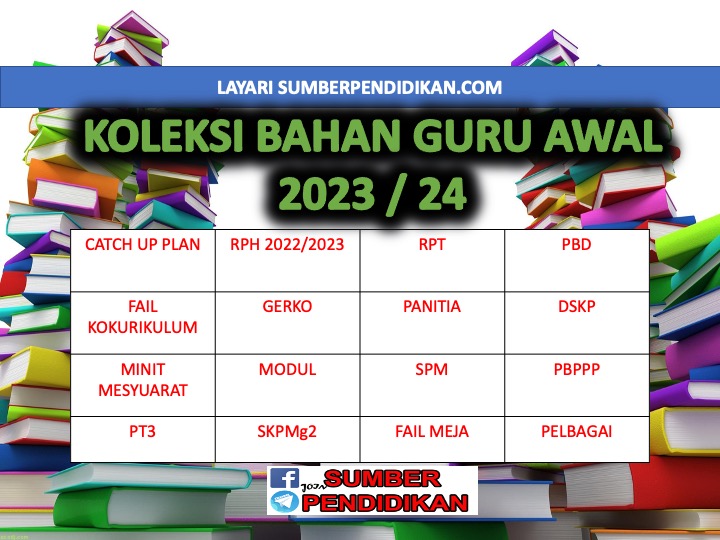 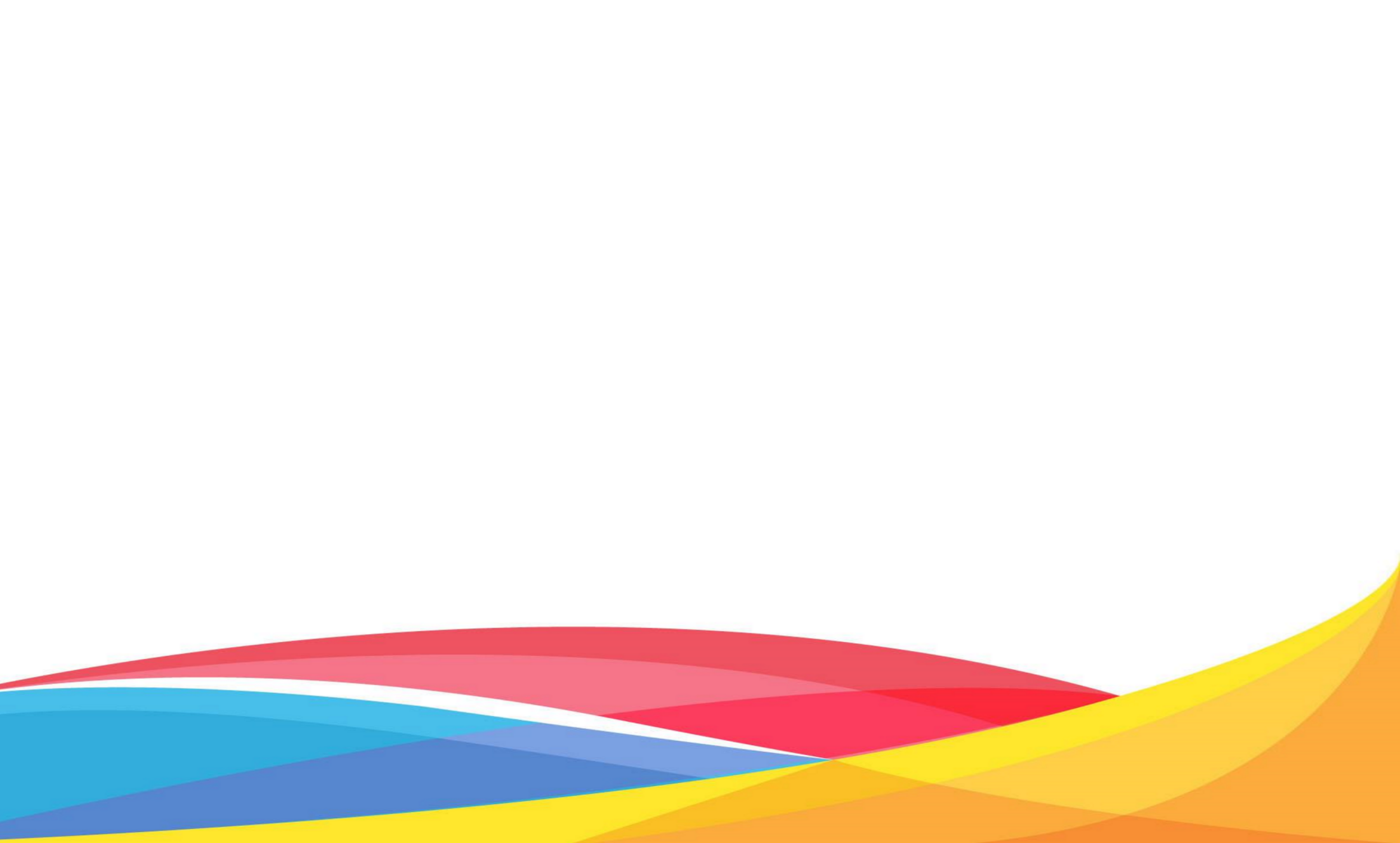 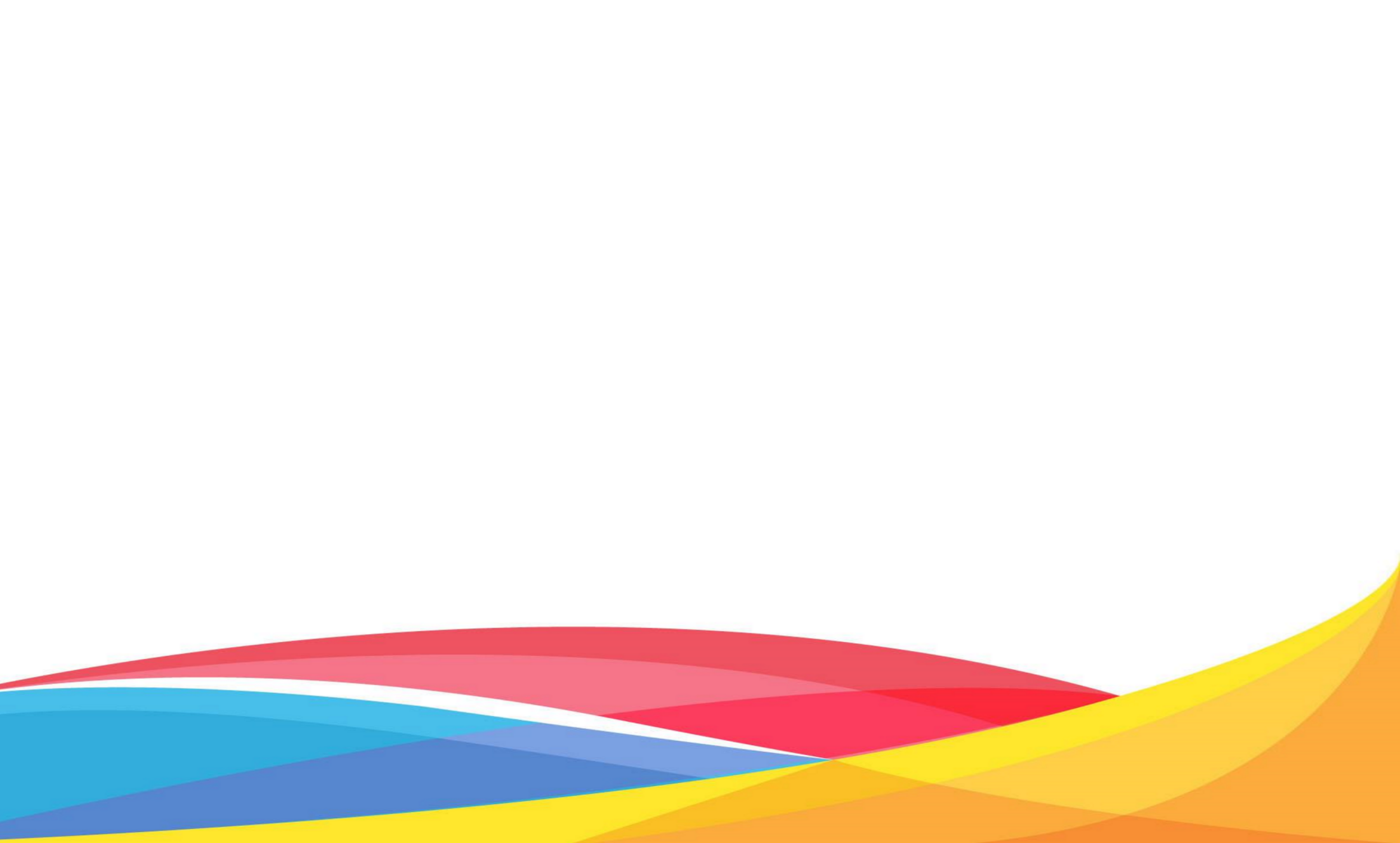 Scheme of Work  Lessons 1 – 15 & Lesson 45Suggested worksheet design for Lesson 13: 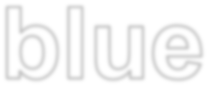 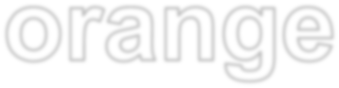 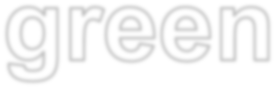 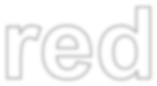 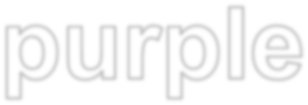 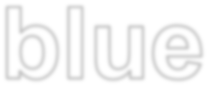 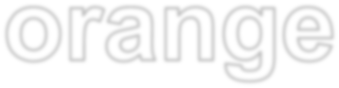 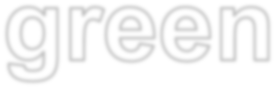 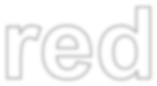 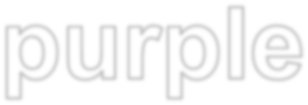 WEEK 1KUMPULAN A19 March – 23 March 2024KUMPULAN B20 March – 24 March 2024WEEK 2KUMPULAN A26 March – 30 March 2023KUMPULAN B27 March – 31 March 2023WEEK 3KUMPULAN A2 April – 6 April 2023KUMPULAN B3 April – 7 April 2023LESSON: 1 (Speaking 1) WEEK 1KUMPULAN A19 March – 23 March 2024KUMPULAN B20 March – 24 March 2024WEEK 2KUMPULAN A26 March – 30 March 2023KUMPULAN B27 March – 31 March 2023WEEK 3KUMPULAN A2 April – 6 April 2023KUMPULAN B3 April – 7 April 2023MAIN SKILL(S) FOCUS: Speaking WEEK 1KUMPULAN A19 March – 23 March 2024KUMPULAN B20 March – 24 March 2024WEEK 2KUMPULAN A26 March – 30 March 2023KUMPULAN B27 March – 31 March 2023WEEK 3KUMPULAN A2 April – 6 April 2023KUMPULAN B3 April – 7 April 2023THEME: World of Self, Family and Friends WEEK 1KUMPULAN A19 March – 23 March 2024KUMPULAN B20 March – 24 March 2024WEEK 2KUMPULAN A26 March – 30 March 2023KUMPULAN B27 March – 31 March 2023WEEK 3KUMPULAN A2 April – 6 April 2023KUMPULAN B3 April – 7 April 2023TOPIC: Friends WEEK 1KUMPULAN A19 March – 23 March 2024KUMPULAN B20 March – 24 March 2024WEEK 2KUMPULAN A26 March – 30 March 2023KUMPULAN B27 March – 31 March 2023WEEK 3KUMPULAN A2 April – 6 April 2023KUMPULAN B3 April – 7 April 2023LANGUAGE/GRAMMAR FOCUS: Hi. What’s your name?  I’m (name) He’s, She’s (name)  Bye CONTENT STANDARD CONTENT STANDARD LEARNING  STANDARD LEARNING OUTLINE MATERIALS / REFERENCES CROSS -  CURRICULAR ELEMENT DIFFERENTIATION STRATEGIES TEACHER’S NOTES / REMARKS TEACHER’S NOTES / REMARKS MAIN SKILL Speaking  2.1 Communicate simple information intelligibly COMPLEMENTARY SKILL Speaking  2.3 Communicate appropriately to a small or large group MAIN SKILL Speaking  2.1 Communicate simple information intelligibly COMPLEMENTARY SKILL Speaking  2.3 Communicate appropriately to a small or large group MAIN SKILL Speaking  2.1.4 Greet, say goodbye, and express thanks using suitable fixed phrases COMPLEMENTARY SKILL Speaking  2.3.1 Introduce self to an audience using fixed phrases Pre-lesson Introduce target language (Hi, I’m … What’s your name?) using yourself and pupils as examples. Pupils report back (I’m… He’s… She’s…) … Lesson delivery Pupils practise target language in pairs. Pupils report back to the whole class e.g. I’m … he’s/she’s … Divide pupils into groups of about 6: they repeat step 3. Make larger groups of about 12: pupils report names within the larger group. Pupils report back to whole class Post lesson Ask pupils to stand in a line in alphabetical order of their first names. In pairs, pupils remember as many names as they can (e.g. He’s Ahmed, She’s Regina). Finish by eliciting the names of everyone in the line. Teach pupils Bye! Divide pupils into groups Pupils say Bye! to each other (e.g. Bye Nur!Bye. Amir!). and Bye! to you.None needed  Values (Friendship)  Strategies 3 and 4 may be suitable. Use other strategies if appropriate. If appropriate, select suitable activities for your pupils from LINUS Module 1 to be added in to this lesson, to work towards Content Standard: Writing 4.1 Form letters and words in neat legible print using cursive writing. WEEK 4KUMPULAN A9 April – 13 April 2023KUMPULAN B10 April – 14 April 2023WEEK 5KUMPULAN A16 April – 20 AprilKUMPULAN B17 April – 21 AprilWEEK 6KUMPULAN A30 April – 4 May 2023KUMPULAN B1 May – 5 May 2023LESSON: 2 (Listening 1)  LESSON: 2 (Listening 1)  LESSON: 2 (Listening 1)  LESSON: 2 (Listening 1)  LESSON: 2 (Listening 1)  LESSON: 2 (Listening 1)  LESSON: 2 (Listening 1)  WEEK 4KUMPULAN A9 April – 13 April 2023KUMPULAN B10 April – 14 April 2023WEEK 5KUMPULAN A16 April – 20 AprilKUMPULAN B17 April – 21 AprilWEEK 6KUMPULAN A30 April – 4 May 2023KUMPULAN B1 May – 5 May 2023WEEK 4KUMPULAN A9 April – 13 April 2023KUMPULAN B10 April – 14 April 2023WEEK 5KUMPULAN A16 April – 20 AprilKUMPULAN B17 April – 21 AprilWEEK 6KUMPULAN A30 April – 4 May 2023KUMPULAN B1 May – 5 May 2023WEEK 4KUMPULAN A9 April – 13 April 2023KUMPULAN B10 April – 14 April 2023WEEK 5KUMPULAN A16 April – 20 AprilKUMPULAN B17 April – 21 AprilWEEK 6KUMPULAN A30 April – 4 May 2023KUMPULAN B1 May – 5 May 2023MAIN SKILL(S) FOCUS: Listening  MAIN SKILL(S) FOCUS: Listening  MAIN SKILL(S) FOCUS: Listening  MAIN SKILL(S) FOCUS: Listening  MAIN SKILL(S) FOCUS: Listening  MAIN SKILL(S) FOCUS: Listening  MAIN SKILL(S) FOCUS: Listening  WEEK 4KUMPULAN A9 April – 13 April 2023KUMPULAN B10 April – 14 April 2023WEEK 5KUMPULAN A16 April – 20 AprilKUMPULAN B17 April – 21 AprilWEEK 6KUMPULAN A30 April – 4 May 2023KUMPULAN B1 May – 5 May 2023THEME: World of Self, Family and Friends THEME: World of Self, Family and Friends THEME: World of Self, Family and Friends THEME: World of Self, Family and Friends THEME: World of Self, Family and Friends THEME: World of Self, Family and Friends THEME: World of Self, Family and Friends WEEK 4KUMPULAN A9 April – 13 April 2023KUMPULAN B10 April – 14 April 2023WEEK 5KUMPULAN A16 April – 20 AprilKUMPULAN B17 April – 21 AprilWEEK 6KUMPULAN A30 April – 4 May 2023KUMPULAN B1 May – 5 May 2023TOPIC: Friends TOPIC: Friends TOPIC: Friends TOPIC: Friends TOPIC: Friends TOPIC: Friends TOPIC: Friends WEEK 4KUMPULAN A9 April – 13 April 2023KUMPULAN B10 April – 14 April 2023WEEK 5KUMPULAN A16 April – 20 AprilKUMPULAN B17 April – 21 AprilWEEK 6KUMPULAN A30 April – 4 May 2023KUMPULAN B1 May – 5 May 2023LANGUAGE/GRAMMAR FOCUS: Point to something (green) … Colours: blue, green, yellow, red, white LANGUAGE/GRAMMAR FOCUS: Point to something (green) … Colours: blue, green, yellow, red, white LANGUAGE/GRAMMAR FOCUS: Point to something (green) … Colours: blue, green, yellow, red, white LANGUAGE/GRAMMAR FOCUS: Point to something (green) … Colours: blue, green, yellow, red, white LANGUAGE/GRAMMAR FOCUS: Point to something (green) … Colours: blue, green, yellow, red, white LANGUAGE/GRAMMAR FOCUS: Point to something (green) … Colours: blue, green, yellow, red, white LANGUAGE/GRAMMAR FOCUS: Point to something (green) … Colours: blue, green, yellow, red, white CONTENT STANDARD LEARNING  STANDARD LEARNING OUTLINE MATERIALS / REFERENCES CROSS - CURRICULAR ELEMENT DIFFERENTIATION STRATEGIES TEACHER’S NOTES / REMARKS MAIN SKILL Listening 1.2 Understand meaning in a variety of familiar contexts COMPLEMENTARY SKILL Writing 4.1 Form letters and words in neat legible print using cursive writing MAIN SKILL Listening 1.2.4 Understand short basic supported classroom instructions COMPLEMENTARY SKILL Writing 4.1.2 Form upper and lower case letters of regular size and shape** **preliterate pupils only write letters and words in a straight line from left to right with regular spaces between words and spaces* *all pupils copy letters and familiar high frequency words and phrases correctly* *all pupils NB Learning standard 4.1.1 also applies to preliterate pupils here, and in all other lessons in the first few school weeks which involve writing. Please use your own judgement on this, as appropriate to the needs of your pupils. Pre-lesson Introduce and teach pupils names of colours. Lesson delivery Give pupils instructions’ Point to something (red/green etc) - pupils point to things inside or outside the classroom. Pupils do step 2 in small groups. Play Simon says.  If your instruction is Simon says point to something green, pupils do this. If you just say Point to something green, they don’t do it. Pupils do step 4 in groups. Pupils write the names of the colours. Post lesson Extend the colour sequence by adding a colour e.g. Point to something red and something blue. Pupils do step 7 in groups. Flashcards for colours   Language  Strategies 1 and 2 may be suitable. Use other strategies if appropriate. WEEK 7KUMPULAN A7 May – 11 May 2023KUMPULAN B8 May – 12 May 2023WEEK 8KUMPULAN A14 May – 18 May 2023KUMPULAN B15 May – 19 May 2023WEEK 9KUMPULAN A21 May – 25 May 2023KUMPULAN B22 May – 26 May 2023WEEK 10KUMPULAN A4 June – 8 June 2023KUMPULAN B5 June – 9 June 2023LESSON: 3 (Reading 1) WEEK 7KUMPULAN A7 May – 11 May 2023KUMPULAN B8 May – 12 May 2023WEEK 8KUMPULAN A14 May – 18 May 2023KUMPULAN B15 May – 19 May 2023WEEK 9KUMPULAN A21 May – 25 May 2023KUMPULAN B22 May – 26 May 2023WEEK 10KUMPULAN A4 June – 8 June 2023KUMPULAN B5 June – 9 June 2023MAIN SKILL(S) FOCUS: Reading WEEK 7KUMPULAN A7 May – 11 May 2023KUMPULAN B8 May – 12 May 2023WEEK 8KUMPULAN A14 May – 18 May 2023KUMPULAN B15 May – 19 May 2023WEEK 9KUMPULAN A21 May – 25 May 2023KUMPULAN B22 May – 26 May 2023WEEK 10KUMPULAN A4 June – 8 June 2023KUMPULAN B5 June – 9 June 2023THEME: World of Self, Family and Friends WEEK 7KUMPULAN A7 May – 11 May 2023KUMPULAN B8 May – 12 May 2023WEEK 8KUMPULAN A14 May – 18 May 2023KUMPULAN B15 May – 19 May 2023WEEK 9KUMPULAN A21 May – 25 May 2023KUMPULAN B22 May – 26 May 2023WEEK 10KUMPULAN A4 June – 8 June 2023KUMPULAN B5 June – 9 June 2023TOPIC: Friends WEEK 7KUMPULAN A7 May – 11 May 2023KUMPULAN B8 May – 12 May 2023WEEK 8KUMPULAN A14 May – 18 May 2023KUMPULAN B15 May – 19 May 2023WEEK 9KUMPULAN A21 May – 25 May 2023KUMPULAN B22 May – 26 May 2023WEEK 10KUMPULAN A4 June – 8 June 2023KUMPULAN B5 June – 9 June 2023LANGUAGE/GRAMMAR FOCUS: Colour words CONTENT STANDARD CONTENT STANDARD LEARNING  STANDARD LEARNING OUTLINE MATERIALS / REFERENCES CROSS  - CURRICULAR ELEMENT DIFFERENTIATION STRATEGIES TEACHER’S NOTES / REMARKS TEACHER’S NOTES / REMARKS MAIN SKILL Reading  3.1 Recognise words in linear and non-linear texts by using knowledge of sounds of letters COMPLEMENTARY SKILL Reading  3.1 Recognise words in linear and non-linear texts by using knowledge of sounds of letters MAIN SKILL Reading  3.1 Recognise words in linear and non-linear texts by using knowledge of sounds of letters COMPLEMENTARY SKILL Reading  3.1 Recognise words in linear and non-linear texts by using knowledge of sounds of letters MAIN SKILL Reading 3.1.1 Identify and recognise the shapes of the letters in the alphabet COMPLEMENTARY SKILL Reading 3.1.2 Recognise and sound out with support beginning, medial and final sounds in a word Pre-lesson Review colour words by playing Simon Says (the same as Lesson 2). Lesson delivery Have pupils sit or stand in a circle. Ask the pupils their names and practise any other spoken language they may know at this point (e.g. How are you? How old are you?). Show each letter/letter card and ask pupils which letter is it. Elicit the sound of the letter, too, as appropriate. Put the letters in the middle of the circle. Show pupils the colour flashcards and ask them to tell you the colour in English. What colour is this? Next ask them which sound the colour starts with e.g. green starts with g-. Nominate pupils to take the letter from the circle. Repeat. Have pupils sit down at their desks. Show pupils a set of colour word sound cards and elicit the sounds on them. On the board, show them how to put together the colour word sounds cards to make the colour word.   In pairs or small groups, pupils put together the colour words. Next, pupils take their notebooks. They copy the colour words into their book using the appropriate colour pencil/pen. Post lesson Sing or play the alphabet song or other appropriate song. Plastic letters if available, or alphabet cards  Flashcards of colours Colour word cards, divided into sounds, e.g.  Card 1 – gr Card 2 – ee Card 3 – n One set of three or four colours for each pair or group = one set for modelling Alphabet song: e.g. https://www.youtube.co m/watch?v=A7InEgfPGxc  Language  Strategy 1 may be suitable. Use other strategies if appropriate  If appropriate, select suitable activities for your pupils from LINUS Module 1 to be added in to this lesson, to work towards Content Standard: Writing 4.1 Form letters and words in neat legible print using cursive writing. WEEK 11KUMPULAN A11 June – 15 June 2023KUMPULAN B12 June – 16 June 2023WEEK 12KUMPULAN A18  – 22 June 2023KUMPULAN B19  – 23 June 2023WEEK 13KUMPULAN A25 June – 29 June 2023KUMPULAN B26 June – 30 June 2023WEEK 14KUMPULAN A2 July – 6 July 2023KUMPULAN B3 July – 7 July 2023LESSON: 4  (Writing 1) LESSON: 4  (Writing 1) LESSON: 4  (Writing 1) LESSON: 4  (Writing 1) LESSON: 4  (Writing 1) LESSON: 4  (Writing 1) LESSON: 4  (Writing 1) WEEK 11KUMPULAN A11 June – 15 June 2023KUMPULAN B12 June – 16 June 2023WEEK 12KUMPULAN A18  – 22 June 2023KUMPULAN B19  – 23 June 2023WEEK 13KUMPULAN A25 June – 29 June 2023KUMPULAN B26 June – 30 June 2023WEEK 14KUMPULAN A2 July – 6 July 2023KUMPULAN B3 July – 7 July 2023MAIN SKILL(S) FOCUS: Writing  MAIN SKILL(S) FOCUS: Writing  MAIN SKILL(S) FOCUS: Writing  MAIN SKILL(S) FOCUS: Writing  MAIN SKILL(S) FOCUS: Writing  MAIN SKILL(S) FOCUS: Writing  MAIN SKILL(S) FOCUS: Writing  WEEK 11KUMPULAN A11 June – 15 June 2023KUMPULAN B12 June – 16 June 2023WEEK 12KUMPULAN A18  – 22 June 2023KUMPULAN B19  – 23 June 2023WEEK 13KUMPULAN A25 June – 29 June 2023KUMPULAN B26 June – 30 June 2023WEEK 14KUMPULAN A2 July – 6 July 2023KUMPULAN B3 July – 7 July 2023THEME: World of Self, Family and Friends THEME: World of Self, Family and Friends THEME: World of Self, Family and Friends THEME: World of Self, Family and Friends THEME: World of Self, Family and Friends THEME: World of Self, Family and Friends THEME: World of Self, Family and Friends WEEK 11KUMPULAN A11 June – 15 June 2023KUMPULAN B12 June – 16 June 2023WEEK 12KUMPULAN A18  – 22 June 2023KUMPULAN B19  – 23 June 2023WEEK 13KUMPULAN A25 June – 29 June 2023KUMPULAN B26 June – 30 June 2023WEEK 14KUMPULAN A2 July – 6 July 2023KUMPULAN B3 July – 7 July 2023TOPIC: Friends TOPIC: Friends TOPIC: Friends TOPIC: Friends TOPIC: Friends TOPIC: Friends TOPIC: Friends WEEK 11KUMPULAN A11 June – 15 June 2023KUMPULAN B12 June – 16 June 2023WEEK 12KUMPULAN A18  – 22 June 2023KUMPULAN B19  – 23 June 2023WEEK 13KUMPULAN A25 June – 29 June 2023KUMPULAN B26 June – 30 June 2023WEEK 14KUMPULAN A2 July – 6 July 2023KUMPULAN B3 July – 7 July 2023LANGUAGE/GRAMMAR FOCUS: Alphabet, pupils’ names LANGUAGE/GRAMMAR FOCUS: Alphabet, pupils’ names LANGUAGE/GRAMMAR FOCUS: Alphabet, pupils’ names LANGUAGE/GRAMMAR FOCUS: Alphabet, pupils’ names LANGUAGE/GRAMMAR FOCUS: Alphabet, pupils’ names LANGUAGE/GRAMMAR FOCUS: Alphabet, pupils’ names LANGUAGE/GRAMMAR FOCUS: Alphabet, pupils’ names CONTENT STANDARD CONTENT STANDARD LEARNING  STANDARD LEARNING OUTLINE MATERIALS / REFERENCES CROSS -  CURRICULAR ELEMENT DIFFERENTIATION STRATEGIES TEACHER’S NOTES / REMARKS TEACHER’S NOTES / REMARKS MAIN SKILL Writing 4.1 Form letters and words in neat legible print using cursive writing COMPLEMENTARY SKILL Reading 3.1 Recognise words in linear and non-linear texts by using knowledge of sounds of letters MAIN SKILL Writing 4.1 Form letters and words in neat legible print using cursive writing COMPLEMENTARY SKILL Reading 3.1 Recognise words in linear and non-linear texts by using knowledge of sounds of letters MAIN SKILL Writing 4.1.2 Form upper and lower case letters of regular size and shape** **preliterate pupils only write letters and words in a straight line from left to right with regular spaces between words and spaces* *all pupils copy letters and familiar high frequency words and phrases correctly* *all pupils COMPLEMENTARY SKILL Reading 3.1.1 Identify and recognise the shapes of the letters in the alphabet Pre-lesson Task 7 using a colour word Lesson delivery Play or sing the alphabet song as in previous lesson. Ask pupils What’s your name? Have pupils ask each other what their names are. Ask pupils how to spell their name: What’s your name? How do you spell that? (this may be a new question for pupils, but they only need to understand it. Make the meaning clear by miming writing and eliciting the letter names) Give each pupil a piece of card. Ask them to write their name on the card to complete the sentence. When pupils are finished. Collect the name cards, mix them up and give them back to different pupils. Pupils read the name on the cards and try to find the pupil whose card it is. At this point, they can say simply  A: Alia? B: Yes / No Make sure pupils all have their own name cards. Tell them to keep them in their books so that they can put them on their desks for English classes. Post lesson Task 3 (perhaps using name cards, and give them back to the pupils afterwards) Your choice, as appropriate to your lesson content Card for name cards for each pupil. If possible, like a worksheet, with the sentence stem: I’m _____. Language  Strategy 5 may be suitable. Use other strategies if appropriate. WEEK 15KUMPULAN A9 July – 13 July 2023KUMPULAN B10 July – 14 July 2023WEEK 16KUMPULAN A16 July – 20 July 2023KUMPULAN B17 July – 21 July 2023WEEK 17KUMPULAN A23 July – 27 July 2023KUMPULAN B24 July – 28 July 2023LESSON: 5 (Language Arts 1) LESSON: 5 (Language Arts 1) LESSON: 5 (Language Arts 1) LESSON: 5 (Language Arts 1) LESSON: 5 (Language Arts 1) LESSON: 5 (Language Arts 1) LESSON: 5 (Language Arts 1) WEEK 15KUMPULAN A9 July – 13 July 2023KUMPULAN B10 July – 14 July 2023WEEK 16KUMPULAN A16 July – 20 July 2023KUMPULAN B17 July – 21 July 2023WEEK 17KUMPULAN A23 July – 27 July 2023KUMPULAN B24 July – 28 July 2023MAIN SKILL(S) FOCUS: Language Arts   MAIN SKILL(S) FOCUS: Language Arts   MAIN SKILL(S) FOCUS: Language Arts   MAIN SKILL(S) FOCUS: Language Arts   MAIN SKILL(S) FOCUS: Language Arts   MAIN SKILL(S) FOCUS: Language Arts   MAIN SKILL(S) FOCUS: Language Arts   WEEK 15KUMPULAN A9 July – 13 July 2023KUMPULAN B10 July – 14 July 2023WEEK 16KUMPULAN A16 July – 20 July 2023KUMPULAN B17 July – 21 July 2023WEEK 17KUMPULAN A23 July – 27 July 2023KUMPULAN B24 July – 28 July 2023THEME: World of Self, Family and Friends THEME: World of Self, Family and Friends THEME: World of Self, Family and Friends THEME: World of Self, Family and Friends THEME: World of Self, Family and Friends THEME: World of Self, Family and Friends THEME: World of Self, Family and Friends WEEK 15KUMPULAN A9 July – 13 July 2023KUMPULAN B10 July – 14 July 2023WEEK 16KUMPULAN A16 July – 20 July 2023KUMPULAN B17 July – 21 July 2023WEEK 17KUMPULAN A23 July – 27 July 2023KUMPULAN B24 July – 28 July 2023TOPIC: Friends  TOPIC: Friends  TOPIC: Friends  TOPIC: Friends  TOPIC: Friends  TOPIC: Friends  TOPIC: Friends  WEEK 15KUMPULAN A9 July – 13 July 2023KUMPULAN B10 July – 14 July 2023WEEK 16KUMPULAN A16 July – 20 July 2023KUMPULAN B17 July – 21 July 2023WEEK 17KUMPULAN A23 July – 27 July 2023KUMPULAN B24 July – 28 July 2023LANGUAGE/GRAMMAR FOCUS: Your choice, as appropriate to your pupils’ needs and interests.  Possible language focuses include colours or letters of the alphabet LANGUAGE/GRAMMAR FOCUS: Your choice, as appropriate to your pupils’ needs and interests.  Possible language focuses include colours or letters of the alphabet LANGUAGE/GRAMMAR FOCUS: Your choice, as appropriate to your pupils’ needs and interests.  Possible language focuses include colours or letters of the alphabet LANGUAGE/GRAMMAR FOCUS: Your choice, as appropriate to your pupils’ needs and interests.  Possible language focuses include colours or letters of the alphabet LANGUAGE/GRAMMAR FOCUS: Your choice, as appropriate to your pupils’ needs and interests.  Possible language focuses include colours or letters of the alphabet LANGUAGE/GRAMMAR FOCUS: Your choice, as appropriate to your pupils’ needs and interests.  Possible language focuses include colours or letters of the alphabet LANGUAGE/GRAMMAR FOCUS: Your choice, as appropriate to your pupils’ needs and interests.  Possible language focuses include colours or letters of the alphabet CONTENT STANDARD LEARNING  STANDARD LEARNING OUTLINE MATERIALS / REFERENCES CROSS  - CURRICULAR ELEMENT DIFFERENTIATION STRATEGIES TEACHER’S NOTES / REMARKS MAIN SKILL Language Arts 5.1 Enjoy and appreciate rhymes, poems and songs COMPLEMENTARY SKILL Language Arts 5.1 Enjoy and appreciate rhymes, poems and songs MAIN SKILL Language Arts 5.1.1 Demonstrate appreciation through nonverbal responses to:  i) simple chants and raps  ii) simple rhymes iii) simple action songs COMPLEMENTARY SKILL Language Arts 5.1.2 Say the words in simple texts, and sing simple songs with intelligible pronunciation, rhythm and intonation  i) simple chants and raps ii) simple rhymes iii) simple action songs Plan a Language Arts lesson which gives pupils a chance to enjoy responding to and using language in a chant, rap, rhyme or action song. Once pupils can respond with confidence and enjoyment, you can help them to develop entrepreneurial skills by encouraging them to create their own gestures. Use your own, as appropriate to your lesson content If your focus is on colours, one possibility is the rainbow song. See http://www.bbc.co.uk/le arning/schoolradio/subj ects/earlylearning/nurs erysongs/FJ/sing_a_rainbow for the tune and words. Entrepreneurship Your choice, as appropriate to your lesson. WEEK 18KUMPULAN A30 July – 3 August 2023KUMPULAN B31 July – 4 August 2023WEEK 19KUMPULAN A6 August – 10 August 2023KUMPULAN B7 August – 11 August 2023WEEK 20KUMPULAN A13 August – 17 August 2023KUMPULAN B14 August – 18 August 2023LESSON: 6 (Listening 2) WEEK 18KUMPULAN A30 July – 3 August 2023KUMPULAN B31 July – 4 August 2023WEEK 19KUMPULAN A6 August – 10 August 2023KUMPULAN B7 August – 11 August 2023WEEK 20KUMPULAN A13 August – 17 August 2023KUMPULAN B14 August – 18 August 2023MAIN SKILL(S) FOCUS: Listening WEEK 18KUMPULAN A30 July – 3 August 2023KUMPULAN B31 July – 4 August 2023WEEK 19KUMPULAN A6 August – 10 August 2023KUMPULAN B7 August – 11 August 2023WEEK 20KUMPULAN A13 August – 17 August 2023KUMPULAN B14 August – 18 August 2023THEME: World of Self, Family and Friends WEEK 18KUMPULAN A30 July – 3 August 2023KUMPULAN B31 July – 4 August 2023WEEK 19KUMPULAN A6 August – 10 August 2023KUMPULAN B7 August – 11 August 2023WEEK 20KUMPULAN A13 August – 17 August 2023KUMPULAN B14 August – 18 August 2023TOPIC: Friends WEEK 18KUMPULAN A30 July – 3 August 2023KUMPULAN B31 July – 4 August 2023WEEK 19KUMPULAN A6 August – 10 August 2023KUMPULAN B7 August – 11 August 2023WEEK 20KUMPULAN A13 August – 17 August 2023KUMPULAN B14 August – 18 August 2023LANGUAGE/GRAMMAR FOCUS: Hi. What’s your name?  I’m (name) CONTENT STANDARD LEARNING  STANDARD LEARNING OUTLINE MATERIALS / REFERENCES CROSS -  CURRICULAR ELEMENT DIFFERENTIATION STRATEGIES TEACHER’S NOTES / REMARKS MAIN SKILL Listening 1.2 Understand meaning in a variety of familiar contexts COMPLEMENTARY SKILL Speaking  2.1 Communicate simple information intelligibly MAIN SKILL Listening  1.2.2 Understand with support specific information and details of very simple phrases and sentences  COMPLEMENTARY SKILL Speaking  2.1.1 Give very basic personal information using fixed phrases Pre-lesson See Teacher’s Book Lesson delivery See Teacher’s Book  Post lesson  See Teacher’s Book. Superminds 1 p.4 Language Strategy 2 may be suitable. Use other strategies if appropriate. If appropriate, select suitable activities for your pupils from LINUS Module 1 to be added in to this lesson, to work towards Content Standard: Writing 4.1 Form letters and words in neat legible print using cursive writing  WEEK 22KUMPULAN A3 Sept – 7 Sept 2023KUMPULAN B4 Sept – 8 Sept 2023WEEK 23KUMPULAN A10 Sept – 14 Sept 2023KUMPULAN B11 Sept – 15 Sept 2023WEEK 24KUMPULAN A17 Sept –  21 Sept 2023KUMPULAN B18 Sept –  22 Sept 2023LESSON: 7 (Writing 2) WEEK 22KUMPULAN A3 Sept – 7 Sept 2023KUMPULAN B4 Sept – 8 Sept 2023WEEK 23KUMPULAN A10 Sept – 14 Sept 2023KUMPULAN B11 Sept – 15 Sept 2023WEEK 24KUMPULAN A17 Sept –  21 Sept 2023KUMPULAN B18 Sept –  22 Sept 2023MAIN SKILL(S) FOCUS: Writing WEEK 22KUMPULAN A3 Sept – 7 Sept 2023KUMPULAN B4 Sept – 8 Sept 2023WEEK 23KUMPULAN A10 Sept – 14 Sept 2023KUMPULAN B11 Sept – 15 Sept 2023WEEK 24KUMPULAN A17 Sept –  21 Sept 2023KUMPULAN B18 Sept –  22 Sept 2023THEME: World of Self, Family and Friends WEEK 22KUMPULAN A3 Sept – 7 Sept 2023KUMPULAN B4 Sept – 8 Sept 2023WEEK 23KUMPULAN A10 Sept – 14 Sept 2023KUMPULAN B11 Sept – 15 Sept 2023WEEK 24KUMPULAN A17 Sept –  21 Sept 2023KUMPULAN B18 Sept –  22 Sept 2023TOPIC: Friends WEEK 22KUMPULAN A3 Sept – 7 Sept 2023KUMPULAN B4 Sept – 8 Sept 2023WEEK 23KUMPULAN A10 Sept – 14 Sept 2023KUMPULAN B11 Sept – 15 Sept 2023WEEK 24KUMPULAN A17 Sept –  21 Sept 2023KUMPULAN B18 Sept –  22 Sept 2023LANGUAGE/GRAMMAR FOCUS: Numbers 1 - 10 How old are you? I’m (age) CONTENT STANDARD LEARNING  STANDARD LEARNING OUTLINE MATERIALS / REFERENCES CROSS -  CURRICULAR ELEMENT DIFFERENTIATION STRATEGIES TEACHER’S NOTES / REMARKS MAIN SKILL Writing  4.1 Form letters and words in neat legible print using cursive writing COMPLEMENTARY SKILL Writing  4.2 Communicate basic information intelligibly for a range of purposes in print and digital media MAIN SKILL Writing  4.1.2  ii)  write letters and words in a straight line from left to right with regular spaces between words and spaces COMPLEMENTARY SKILL Writing 4.2.1 Give very basic personal information using fixed phrases Pre-Lesson See Teacher’s Book  Lesson delivery See Teacher’s Book Post lesson  See Teacher’s Book  Superminds 1 p.5 Language Strategies 2 and 7 may be suitable. Use other strategies if appropriate. If appropriate, select suitable activities for your pupils from LINUS Module 1 to be added in to this lesson, to work towards Content Standard: Writing 4.1 Form letters and words in neat legible print using cursive writing  WEEK 25KUMPULAN A24 Sept – 28 Sept 2023KUMPULAN B25 Sept – 29 Sept 2023WEEK 26KUMPULAN A1 Oktober – 5 Oktober 2023KUMPULAN B2 Oktober – 6 Oktober 2023WEEK 27KUMPULAN A8 Oktober – 12 Oktober 2023KUMPULAN B9 Oktober – 13 Oktober 2023LESSON: 8 (Reading 2) WEEK 25KUMPULAN A24 Sept – 28 Sept 2023KUMPULAN B25 Sept – 29 Sept 2023WEEK 26KUMPULAN A1 Oktober – 5 Oktober 2023KUMPULAN B2 Oktober – 6 Oktober 2023WEEK 27KUMPULAN A8 Oktober – 12 Oktober 2023KUMPULAN B9 Oktober – 13 Oktober 2023MAIN SKILL(S) FOCUS: Reading WEEK 25KUMPULAN A24 Sept – 28 Sept 2023KUMPULAN B25 Sept – 29 Sept 2023WEEK 26KUMPULAN A1 Oktober – 5 Oktober 2023KUMPULAN B2 Oktober – 6 Oktober 2023WEEK 27KUMPULAN A8 Oktober – 12 Oktober 2023KUMPULAN B9 Oktober – 13 Oktober 2023THEME: World of Self, Family and Friends WEEK 25KUMPULAN A24 Sept – 28 Sept 2023KUMPULAN B25 Sept – 29 Sept 2023WEEK 26KUMPULAN A1 Oktober – 5 Oktober 2023KUMPULAN B2 Oktober – 6 Oktober 2023WEEK 27KUMPULAN A8 Oktober – 12 Oktober 2023KUMPULAN B9 Oktober – 13 Oktober 2023TOPIC: Friends WEEK 25KUMPULAN A24 Sept – 28 Sept 2023KUMPULAN B25 Sept – 29 Sept 2023WEEK 26KUMPULAN A1 Oktober – 5 Oktober 2023KUMPULAN B2 Oktober – 6 Oktober 2023WEEK 27KUMPULAN A8 Oktober – 12 Oktober 2023KUMPULAN B9 Oktober – 13 Oktober 2023LANGUAGE/GRAMMAR FOCUS: Names of letters of the alphabet CONTENT STANDARD LEARNING  STANDARD LEARNING OUTLINE MATERIALS / REFERENCES CROSS - CURRICULAR ELEMENT DIFFERENTIATION STRATEGIES TEACHER’S NOTES / REMARKS MAIN SKILL Reading 3.1 Recognise words in linear and non-linear texts by using knowledge of sounds of letters COMPLEMENTARY SKILL Writing  4.1 Form letters and words in neat legible print using cursive writing MAIN SKILL Reading 3.1.1 Identify and recognise the shapes of the letters in the alphabet COMPLEMENTARY SKILL Writing  4.1.2  ii) write letters and words in a straight line from left to right with regular spaces between words and spaces Pre-Lesson See Teacher’s Book Lesson delivery See Teacher’s Book Post lesson  See Teacher’s Book Superminds 1 p.6 Language Strategies 2, 6, and 7 may be suitable. Use other strategies if appropriate. WEEK 28KUMPULAN A15 Oktober – 19 Oktober 2023KUMPULAN B16 Oktober – 20 Oktober 2023WEEK 29KUMPULAN A22 Oktober – 26 Oktober 2023KUMPULAN B23 Oktober – 27 Oktober 2023WEEK 30KUMPULAN A29 Oktober – 2 November 2023KUMPULAN B30 Oktober – 3 November 2023LESSON: 9 (Speaking 2) WEEK 28KUMPULAN A15 Oktober – 19 Oktober 2023KUMPULAN B16 Oktober – 20 Oktober 2023WEEK 29KUMPULAN A22 Oktober – 26 Oktober 2023KUMPULAN B23 Oktober – 27 Oktober 2023WEEK 30KUMPULAN A29 Oktober – 2 November 2023KUMPULAN B30 Oktober – 3 November 2023MAIN SKILL(S) FOCUS: Speaking WEEK 28KUMPULAN A15 Oktober – 19 Oktober 2023KUMPULAN B16 Oktober – 20 Oktober 2023WEEK 29KUMPULAN A22 Oktober – 26 Oktober 2023KUMPULAN B23 Oktober – 27 Oktober 2023WEEK 30KUMPULAN A29 Oktober – 2 November 2023KUMPULAN B30 Oktober – 3 November 2023THEME: World of Self, Family and Friends WEEK 28KUMPULAN A15 Oktober – 19 Oktober 2023KUMPULAN B16 Oktober – 20 Oktober 2023WEEK 29KUMPULAN A22 Oktober – 26 Oktober 2023KUMPULAN B23 Oktober – 27 Oktober 2023WEEK 30KUMPULAN A29 Oktober – 2 November 2023KUMPULAN B30 Oktober – 3 November 2023TOPIC: Friends WEEK 28KUMPULAN A15 Oktober – 19 Oktober 2023KUMPULAN B16 Oktober – 20 Oktober 2023WEEK 29KUMPULAN A22 Oktober – 26 Oktober 2023KUMPULAN B23 Oktober – 27 Oktober 2023WEEK 30KUMPULAN A29 Oktober – 2 November 2023KUMPULAN B30 Oktober – 3 November 2023LANGUAGE/GRAMMAR FOCUS: Colours My hat is (colour)  CONTENT STANDARD LEARNING  STANDARD LEARNING OUTLINE MATERIALS / REFERENCES CROSS - CURRICULAR ELEMENT DIFFERENTIATION STRATEGIES TEACHER’S NOTES / REMARKS MAIN SKILL Speaking 2.1 Communicate simple information intelligibly COMPLEMENTARY SKILL Reading 3.1 Recognise words in linear and non-linear texts by using knowledge of sounds of letters MAIN SKILL Speaking 2.1.5 Name or describe objects using suitable words from word sets  COMPLEMENTARY SKILL Reading  3.1.3 Blend phonemes (CVC, CCVC) Pre-lesson See Teacher’s Book Lesson delivery See Teacher’s Book  Post lesson  See Teacher’s Book Superminds 1 p.7 Language  Strategies 1, 2 and 3 may be suitable.  Use other strategies if appropriate. WEEK 31KUMPULAN A5 November – 9 November 2023KUMPULAN B6 November – 10 November 2023WEEK 32KUMPULAN A12 November –16 November 2023KUMPULAN B13 November –17 November 2023LESSON: 10 (Language Arts 2) WEEK 31KUMPULAN A5 November – 9 November 2023KUMPULAN B6 November – 10 November 2023WEEK 32KUMPULAN A12 November –16 November 2023KUMPULAN B13 November –17 November 2023MAIN SKILL(S) FOCUS: Language Arts  WEEK 31KUMPULAN A5 November – 9 November 2023KUMPULAN B6 November – 10 November 2023WEEK 32KUMPULAN A12 November –16 November 2023KUMPULAN B13 November –17 November 2023THEME: World of Self, Family and Friends WEEK 31KUMPULAN A5 November – 9 November 2023KUMPULAN B6 November – 10 November 2023WEEK 32KUMPULAN A12 November –16 November 2023KUMPULAN B13 November –17 November 2023TOPIC: Friends WEEK 31KUMPULAN A5 November – 9 November 2023KUMPULAN B6 November – 10 November 2023WEEK 32KUMPULAN A12 November –16 November 2023KUMPULAN B13 November –17 November 2023LANGUAGE/GRAMMAR FOCUS: Recycled language: letters of the alphabet CONTENT STANDARD LEARNING  STANDARD LEARNING OUTLINE MATERIALS / REFERENCES CROSS - CURRICULAR ELEMENT DIFFERENTIATION STRATEGIES TEACHER’S NOTES / REMARKS MAIN SKILL Language Arts 5.1 Enjoy and appreciate rhymes, poems and songs COMPLEMENTARY SKILL Language Arts 5.1 Enjoy and appreciate rhymes, poems and songs MAIN SKILL Language Arts 5.1.1 Demonstrate appreciation through nonverbal responses to i) simple chants and raps ii) simple rhymes iii) simple action songs COMPLEMENTARY SKILL Language Arts 5.1.2 Say the words in simple texts, and sing simple songs with intelligible pronunciation, rhythm and intonation i) simple chants and raps ii) simple rhymes iii) simple action songs Pre-lesson Your choice, as appropriate to your lesson.  Lesson delivery Design a lesson in which pupils develop and share gestures to accompany a numbers song. Body numbers: small groups of pupils represent numbers with their bodies: all group members are involved in representing each number. Post lesson  Your choice, as appropriate to your lesson.  Choose a number song you know and like, or create your own.  10 little numbers https://www.youtube.com/watch?v=dk9Yt1PqQiw is one possibility.  Entrepreneurship Strategies 2, 3, 4 and 7 may be suitable. Use other strategies if appropriate. WEEK 33KUMPULAN A19 November – 23 November 2023KUMPULAN B20 November – 24 November 2023WEEK 34KUMPULAN A26 November – 30 November 2023KUMPULAN B27 November –  1 December 2023LESSON: 11 (Listening 3) WEEK 33KUMPULAN A19 November – 23 November 2023KUMPULAN B20 November – 24 November 2023WEEK 34KUMPULAN A26 November – 30 November 2023KUMPULAN B27 November –  1 December 2023MAIN SKILL(S) FOCUS: Listening  WEEK 33KUMPULAN A19 November – 23 November 2023KUMPULAN B20 November – 24 November 2023WEEK 34KUMPULAN A26 November – 30 November 2023KUMPULAN B27 November –  1 December 2023THEME: World of Self, Family and Friends WEEK 33KUMPULAN A19 November – 23 November 2023KUMPULAN B20 November – 24 November 2023WEEK 34KUMPULAN A26 November – 30 November 2023KUMPULAN B27 November –  1 December 2023TOPIC: Friends WEEK 33KUMPULAN A19 November – 23 November 2023KUMPULAN B20 November – 24 November 2023WEEK 34KUMPULAN A26 November – 30 November 2023KUMPULAN B27 November –  1 December 2023LANGUAGE/GRAMMAR FOCUS: Recycled language from lessons 6 – 10:  What’s your name…? How old are you? I’m (years old)  How do you spell?  Names of the letters of the alphabet CONTENT STANDARD LEARNING  STANDARD LEARNING OUTLINE MATERIALS / REFERENCES CROSS - CURRICULAR ELEMENT DIFFERENTIATION STRATEGIES TEACHER’S NOTES / REMARKS MAIN SKILL Listening 1.2 Understand meaning in a variety of familiar contexts COMPLEMENTARY SKILL Writing 4.2 Communicate basic information intelligibly for a range of purposes in print and digital media MAIN SKILL Listening 1.2.5 Understand short supported questions COMPLEMENTARY SKILL Writing 4.2.2 Greet, say goodbye, and express thanks using suitable fixed phrases Pre-lesson Pre-lesson task 1: Work at the word. Introduce and teach the fixed phrase How do you spell….? Lesson development In groups of 6-8, pupils do a survey of names, ages, and ask how to spell their classmates’ names. In pairs, they draw their neighbour and write about him/her (E.g. Lukman/Mira. He’s/She’s 7 years old).  Pupils put their work on the wall to create a class profile.  Post lesson  Post-lesson task 4:  Correct the error. Paper and something to stick pictures on the wall if appropriate  Values (Friendship)  Strategies 2 and 7 may be suitable.  Use other strategies if appropriate. If appropriate, select suitable activities for your pupils from LINUS Module 1 to be added in to this lesson, to work towards Content Standard: Writing 4.1 Form letters and words in neat legible print using cursive writing  WEEK 35KUMPULAN A3 December – 7 December 2023KUMPULAN B4 December – 8 December 2023WEEK 36KUMPULAN A10 December – 14 December 2023KUMPULAN B11 December – 15 December 2023LESSON: 12 (Speaking 3)  WEEK 35KUMPULAN A3 December – 7 December 2023KUMPULAN B4 December – 8 December 2023WEEK 36KUMPULAN A10 December – 14 December 2023KUMPULAN B11 December – 15 December 2023MAIN SKILL(S) FOCUS: Speaking  WEEK 35KUMPULAN A3 December – 7 December 2023KUMPULAN B4 December – 8 December 2023WEEK 36KUMPULAN A10 December – 14 December 2023KUMPULAN B11 December – 15 December 2023THEME: World of Self, Family and Friends WEEK 35KUMPULAN A3 December – 7 December 2023KUMPULAN B4 December – 8 December 2023WEEK 36KUMPULAN A10 December – 14 December 2023KUMPULAN B11 December – 15 December 2023TOPIC: Friends WEEK 35KUMPULAN A3 December – 7 December 2023KUMPULAN B4 December – 8 December 2023WEEK 36KUMPULAN A10 December – 14 December 2023KUMPULAN B11 December – 15 December 2023LANGUAGE/GRAMMAR FOCUS: Recycled language from lessons 6 – 10  What’s your name…? How old are you? I’m (years old)  CONTENT STANDARD LEARNING  STANDARD LEARNING OUTLINE MATERIALS / REFERENCES CROSS -CURRICULAR ELEMENT DIFFERENTIATION STRATEGIES TEACHER’S NOTES / REMARKS MAIN SKILL Speaking 2.3 Communicate appropriately to a small or large group COMPLEMENTARY SKILL Writing  4.3 Communicate with appropriate language form and style for a range of purposes in print and digital media MAIN SKILL Speaking 2.3.1 Introduce self to an audience using fixed phrases COMPLEMENTARY SKILL Writing 4.3.1 Use capital letters appropriately in personal and place names  Pre-lesson  Pre-lesson task 7: Beat the teacher Lesson delivery Pupils stand in groups of about 5 or 6. They throw a ball of paper to each other to practise target language in a chain activity. E.g. Pupil 1 starts: Hi, I’m X …, I’m years old and throws the ball of paper to pupil 2 in the circle who repeats this information, and adds their own information to make a chain. i.e.  He’s/ she’s X, he’s /she’s … years old. I’m Y… I’m   years old.  Each pupil repeats previous information and adds their own information to the chain. Pupils write about themselves and a classmate. Post lesson  Post lesson task 6: Whisper and write Pieces of paper to screw up into a ball  Language  Strategies 2 and 7 may be suitable. Use other strategies if appropriate. WEEK 37KUMPULAN A31 December –4 January 2024KUMPULAN BJanuary –5 January 2024LESSON: 13 (Reading 3) WEEK 37KUMPULAN A31 December –4 January 2024KUMPULAN BJanuary –5 January 2024MAIN SKILL(S) FOCUS: Reading  WEEK 37KUMPULAN A31 December –4 January 2024KUMPULAN BJanuary –5 January 2024THEME: World of Self, Family and Friends WEEK 37KUMPULAN A31 December –4 January 2024KUMPULAN BJanuary –5 January 2024TOPIC: Friends WEEK 37KUMPULAN A31 December –4 January 2024KUMPULAN BJanuary –5 January 2024LANGUAGE/GRAMMAR FOCUS: Recycled language from lessons 6 – 10: Hi, I’m (name), I’m (years old), colours, numbers  CONTENT STANDARD LEARNING  STANDARD LEARNING OUTLINE MATERIALS / REFERENCES CROSS -  CURRICULAR ELEMENT DIFFERENTIATION STRATEGIES TEACHER’S NOTES / REMARKS MAIN SKILL Reading 3.1 Recognise words in linear and non-linear texts by using knowledge of sounds of letters COMPLEMENTARY SKILL Writing 4.1 Form letters and words in neat legible print using cursive writing MAIN SKILL Reading 3.1.1 Identify and recognise the shapes of the letters in the alphabet COMPLEMENTARY SKILL Writing 4.1.2 Form upper and lower case letters of regular size and shape** **preliterate pupils only write letters and words in a straight line from left to right with regular spaces between words and spaces* *all pupils copy letters and familiar high frequency words and phrases correctly* *all pupils Pre-lesson Play Find Something- pupils listen to you say Find something red, and go to touch something red in the classroom. Write the colour words on the board as you use them. Lesson delivery Pupils sit in small groups. Give each group some letters (cards or plastic ones). Call out a letter; pupils have to try to grab the correct letter. They keep it if they grab it first. Next, tell pupils a colour word. They should work together to try to spell it using the letters they have. They can use the words on the board to help.  Depending on the level of proficiency, you could repeat this activity with the words on the board erased. Hand out worksheet and ask pupils to write their name at the top. Pupils then read and colour the words (Part A). Next pupils colour the hat in Part B and write the colour in the gap. Post lesson   Task 10 using picture on p.4. This may need adapting to your pupils. Letter cards or plastic letters. Colour pencils Worksheet – one per pupil (see below) Language  Strategies 2 and/or 4 may be suitable.  Use other strategies as appropriate to your pupils.   If appropriate, select suitable activities for your pupils from LINUS Module 1 to be added in to this lesson to focus on phonemes from Line a of the Phonics Table (see Syllabus). WEEK 38KUMPULAN A7 January – 11 January 2024KUMPULAN B8 January – 12 January 2024LESSON: 14 (Writing 3) WEEK 38KUMPULAN A7 January – 11 January 2024KUMPULAN B8 January – 12 January 2024MAIN SKILL(S) FOCUS: Writing  WEEK 38KUMPULAN A7 January – 11 January 2024KUMPULAN B8 January – 12 January 2024THEME: World of Self, Family and Friends WEEK 38KUMPULAN A7 January – 11 January 2024KUMPULAN B8 January – 12 January 2024TOPIC: Friends WEEK 38KUMPULAN A7 January – 11 January 2024KUMPULAN B8 January – 12 January 2024LANGUAGE/GRAMMAR FOCUS: Recycled language from lessons 6 – 10: Hi. I’m (name), I’m (years old), colours, numbers  CONTENT STANDARD LEARNING  STANDARD LEARNING OUTLINE MATERIALS / REFERENCES CROSS -CURRICULAR ELEMENT DIFFERENTIATION STRATEGIES TEACHER’S NOTES / REMARKS MAIN SKILL Writing 4.1 Form letters and words in neat legible print using cursive writing COMPLEMENTARY SKILL Reading 3.3 Read independently for information and enjoyment MAIN SKILL Writing 4.1.2 Form upper and lower case letters of regular size and shape** **preliterate pupils only write letters and words in a straight line from left to right with regular spaces between words and spaces* *all pupils copy letters and familiar high frequency words and phrases correctly* *all pupils COMPLEMENTARY SKILL Reading 3.3.1 Read and enjoy simple print and digital games at word level Pre-lesson Task 1 using colour words. Leave the words on the board if necessary. Lesson delivery Review the colour words using flashcards. Put the flashcards around the room. Say a colour and the pupils should go to that flashcard (run or walk). Play a game of pelmanism with colour flashcards in small groups – lay out all the cards, face-down. Pupils turn over two cards in turns to find a pair of matching colour + word. Pupils work in pairs. Give each pair two or maybe three colours. Pupils make a poster by drawing object(s) of a certain colour. They colour them and then write the colour word underneath. 4, Display pupils’ work in the classroom. Have pupils talk about the colours and objects using as much vocabulary as they may have. You could introduce new words here if you feel it is appropriate and useful. Post lesson Task 11. Ask about colours of objects they have in their school bag, for example, that they can take out and show the class Sets of word + colour cards for each group (i.e. pairs of cards, one with a coloured circle (or object) and the other with the written word of the colour). Coloured pencils, poster paper (or large paper for display). You may need to create a worksheet which shows pupils where to draw and where to write. Include lines to help with letter size and shape as/if you would normally do.  Language  Strategies 2 and/or 4 may be suitable.  Use other strategies as appropriate to your pupils.   If appropriate, select suitable activities for your pupils from LINUS Module 1 to be added in to this lesson to focus on phonemes from Line b of the Phonics Table (see Syllabus). WEEK 39KUMPULAN A14 January – 18 January 2024KUMPULAN B15 January – 19 January 2024LESSON: 15 (Language Arts 3) WEEK 39KUMPULAN A14 January – 18 January 2024KUMPULAN B15 January – 19 January 2024MAIN SKILL(S) FOCUS: Language Arts WEEK 39KUMPULAN A14 January – 18 January 2024KUMPULAN B15 January – 19 January 2024THEME: World of Self, Family and Friends WEEK 39KUMPULAN A14 January – 18 January 2024KUMPULAN B15 January – 19 January 2024TOPIC: Friends WEEK 39KUMPULAN A14 January – 18 January 2024KUMPULAN B15 January – 19 January 2024LANGUAGE/GRAMMAR FOCUS: Your choice, as appropriate to your pupils’ needs and interests CONTENT STANDARD LEARNING  STANDARD LEARNING OUTLINE MATERIALS / REFERENCES CROSS - CURRICULAR ELEMENT DIFFERENTIATION STRATEGIES TEACHER’S NOTES / REMARKS MAIN SKILL Language Arts 5.1 Enjoy and appreciate rhymes, poems and songs COMPLEMENTARY SKILL Speaking 2.1 Communicate simple information intelligibly MAIN SKILL Language Arts 5.1.1 Demonstrate appreciation through nonverbal responses to:  i) simple chants and raps  ii) simple rhymes iii) simple action songs COMPLEMENTARY SKILL Speaking 2.1.5 Name or describe objects using suitable words from word sets Plan a Language Arts lesson which gives pupils a chance to enjoy responding to and using language in a chant, rap, rhyme or action song. Once pupils can respond with confidence and enjoyment, you can help them to develop entrepreneurial skills by encouraging them to create their own words to their own extra verse.  Use your own, as appropriate to your lesson content If your focus is on colours, one possibility is the rainbow song. See: http://www.bbc.co.uk/le arning/schoolradio/subj ects/earlylearning/nurserysongs/FJ/sing_a_rainbow for the tune and words. Entrepreneurship Your choice, as appropriate to your lesson content  You may want to provide prompts for pupils to help them to create their own verse.  LESSON: 45 (Language Arts 9) MAIN SKILL(S) FOCUS: Language Arts THEME: World of Self, Family and Friends TOPIC: At school LANGUAGE/GRAMMAR FOCUS: Vocabulary review:   Primary and secondary colours  CONTENT STANDARD LEARNING  STANDARD LEARNING OUTLINE MATERIALS / REFERENCES CROSS - CURRICULAR ELEMENT DIFFERENTIATION STRATEGIES TEACHER’S NOTES / REMARKS MAIN SKILL  Language Arts  5.1 Enjoy and appreciate rhymes, poems and songs  COMPLEMENTARY SKILL  Language Arts  5.3  Express an imaginative response to literary texts MAIN SKILL  Language Arts  5.1.1  i) simple chants and raps  ii) simple rhymes iii) simple action songs  COMPLEMENTARY SKILL  Language Arts  5.3.1 Respond imaginatively and intelligibly through creating simple art and craft products  Other imaginative responses as appropriate  Pre-lesson  Guessing game. Think of an item, pupils ask you about what colour it is and guess, e.g. Teacher: It’s a fruit. Pupils: Is it blue? No. Is it yellow? Yes. Is it a banana? Yes. Depending on time available and the level of your class, you could have the pupils take the role of the teacher or work in pairs. Lesson delivery Put flashcards with words of the six main colours (primary and secondary) on the board. Ask pupils to put them into two groups.   Play/sing the song and ask pupils to check their answer to stage 1.  Give each pupil a colour flashcard OR ask each pupil to write the name of their favourite colour on a paper.  Play/sing the song again and ask pupils to hold up their flashcard/paper when they hear their colour.  Draw a circle on the board and divide it into six parts. Elicit the primary colours and write them (or ask a pupil to write them) in alternate parts of the circle.  Elicit the secondary colours that are made when the primary colours are mixed and fill in the last three segments with these. The order should be: red – orange – yellow – green – blue – purple.  Ask pupils to make their own colour wheels. They should colour each part (not write the colour name); make a small hole in the middle of the circle and put in their pencil/pen so it will spin.  Ask pupils what they think will happen when they spin their wheel. Ask them to spin it and tell you.  Post lesson  Ask pupils to tell each other which colour they like best and why, e.g. I like red. My pencil case is red.  You will need card for each student and scissors (or cut into circles for each student in advance), colour pens/paints/pencils. Each student will need a pen or pencil and a ruler.  Song:  You can use a suitable song that focuses on primary and secondary colours. A suggestion is: https://www.youtube.co m/watch?v=bmquqAP2 w_8  Here is a song based on this:   We are the primary colours.  Red, yellow and blue. Mix us together, and we turn a colour that’s new.  I‘m red, I’m a primary colour.  I’m blue. I’m a primary colour too.  We are primary colours. Mix us together, and we make purple.  It’s new!  Etc.   Some information about colour wheels:  http://www.bigshotcam era.com/fun/buildables/ colorwheel#01 Science and technology Your choice depending on your class and pupils.  Possibly 5 or 6.  You could encourage the pupils to sing along to the song.  You could ask short answer questions at stage 8 (e.g Will you see red? Orange? What other colours do you know? Maybe black? Or white?)  You might want to explain in L1 why the spinning wheel produces white.   